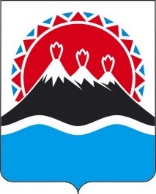 МИНИСТЕРСТВО СПОРТА КАМЧАТСКОГО КРАЯПРИКАЗВ соответствии с пунктом 1 части 1 статьи 8 Федерального закона от 04.12.2007 № 329-ФЗ «О физической культуре и спорте в Российской Федерации», Положением о Министерстве спорта Камчатского края, утвержденным постановлением Правительства Камчатского края от 07.04.2023 № 205-П, Законом Камчатского края от 23.06.2021 № 625 «Об отдельных вопросах в области физической культуры и спорта в Камчатском крае»ПРИКАЗЫВАЮ:1. Утвердить Порядок предоставления физкультурно-оздоровительных услуг пенсионерам и гражданам предпенсионного возраста (в течение пяти лет до наступления возраста, дающего право на страховую пенсию по старости, в том числе назначаемую досрочно), и обучающимся образовательных организаций Камчатского края в возрасте от 18 до 24 лет на льготных условиях согласно приложению.2. Приказ Министерства спорта и молодежной политики Камчатского края от 13.06.2013 № 510 «Об утверждении Порядка предоставления физкультурно-оздоровительных услуг людям пожилого возраста на льготных условиях», приказ Министерства спорта и молодежной политики Камчатского края от 06.04.2015 № 274 «О внесении изменений в приказ Министерства спорта и молодежной политики Камчатского края от 13.06.2013 № 510 «Об утверждении Порядка предоставления физкультурно-оздоровительных услуг людям пожилого возраста на льготных условиях» считать утратившими силу.3. Настоящий приказ вступает в силу через 10 дней после дня его официального опубликования.Порядокпредоставления физкультурно-оздоровительных услуг обучающимся образовательных организаций Камчатского края в возрасте от 18 до 24 лет на льготных условиях1. Порядок предоставления физкультурно-оздоровительных услуг обучающимся образовательных организаций в Камчатском крае в возрасте от 18 до 24 лет на льготных условиях (далее - Порядок) разработан в соответствии с пунктом 1 части 1 статьи 8 Федерального закона от 04.12.2007 № 329-ФЗ «О физической культуре и спорте в Российской Федерации», Положением о Министерстве спорта Камчатского края, утвержденным постановлением Правительства Камчатского края от 07.04.2023 № 205-П и Законом Камчатского края от 23.06.2021 № 625 «Об отдельных вопросах в области физической культуры и спорта в Камчатском крае», и регламентирует предоставление физкультурно-оздоровительных услуг обучающимся образовательных организаций в Камчатском крае в возрасте от 18 до 24 лет на льготных условиях с 40 процентной скидкой от установленной стоимости (далее - физкультурно-оздоровительные услуги).2. Право на получение физкультурно-оздоровительных услуг на льготных условиях (с 40 процентной скидкой) возникает у обучающихся образовательных организаций Камчатского края в возрасте от 18 до 24 лет, зарегистрированных по месту жительства в Камчатском (далее - обучающиеся).3. Перечень учреждений, предоставляющих физкультурно-оздоровительные услуги обучающимся:1) краевое государственное автономное учреждение физкультурно-оздоровительный комплекс «Звездный» (далее - ФОК «Звездный»);2) краевое государственное автономное учреждение дополнительного образования «Спортивная школа олимпийского резерва по плаванию» (далее - СШОР по плаванию);3) краевое государственное автономное учреждение физкультурно-оздоровительный комплекс «Радужный», в том числе структурное подразделение ФОК «Водник» (далее - ФОК «Радужный»).4. В перечень физкультурно-оздоровительных услуг, предоставляемых обучающимся, входит:1) занятия плаванием в плавательном бассейне СШОР по плаванию;2) занятия в тренажерном зале СШОР по плаванию;3) занятия в физкультурно-оздоровительных секциях ФОК «Звездный» (не менее чем в 2-х физкультурно-оздоровительных секциях, перечень которых устанавливает ФОК «Звездный»);4) занятия в тренажерном зале ФОК «Звездный»;5) занятия плаванием в плавательном бассейне ФОК «Радужный»;6) занятия в тренажерном зале ФОК «Радужный»;7) занятия плаванием в плавательном бассейне ФОК «Водник»;8) занятия в тренажерном зале ФОК «Водник».5. Периодичность занятий, указанных в части 4 настоящего Порядка составляет не менее двух занятий в неделю.Продолжительность одного занятия, указанного в пунктах 1, 5, части 4 настоящего Порядка составляет 45 минут, одного занятия, указанного в пунктах 2, 3, 4, 6 части 4 настоящего Порядка - от 60 до 90 минут.6. Лица, указанные в части 2 настоящего Порядка, для получения физкультурно-оздоровительных услуг, указанных в пунктах 1, 2 части 4 настоящего Порядка, обращаются в кассу СШОР по плаванию, для получения физкультурно-оздоровительных услуг, указанных в пунктах 3, 4 части 4 настоящего Порядка, обращаются в кассу ФОК «Звездный», для получения физкультурно-оздоровительных услуг, указанных в пунктах 5, 6 части 4 настоящего Порядка, обращаются в кассу ФОК «Радужный» и предъявляют следующие документы:1) паспорт гражданина Российской Федерации;2) справка об обучении в образовательных учреждениях Камчатского края, реализующих программы общего образования, начального профессионального, среднего профессионального или высшего профессионального образования (на очной, заочной либо очно-заочной формы обучения);3) иные документы согласно локальных актов СШОР по плаванию, ФОК «Звездный» или ФОК «Радужный».7. На основании документов, указанных в части 6 настоящего Порядка, обучающимся предоставляется абонемент на физкультурно-оздоровительные услуги с 40 процентной скидкой от цены, утвержденной прейскурантом цен краевого учреждения (СШОР по плаванию, ФОК «Звездный» или ФОК «Радужный»).8. Лица, указанные в части 2 настоящего Порядка, имеют право на получение на льготных условиях в СШОР по плаванию, ФОК «Звездный» и ФОК «Радужный» не более одного вида физкультурно-оздоровительных услуг в месяц, указанных в части 4 настоящего Порядка.9. Основанием для отказа в предоставлении физкультурно-оздоровительных услуг с 40 процентной скидкой обучающимся является:1) не предъявление работнику кассы СШОР по плаванию, ФОК «Звездный» или ФОК «Радужный» документов, указанных в части 6 настоящего Порядка;2) наличие медицинских противопоказаний к занятиям физической культурой и спортом, указанных в медицинской справке о состоянии здоровья.3) отсутствие свободных мест в группе.Порядок
предоставления физкультурно-оздоровительных услуг пенсионерам и гражданам предпенсионного возраста (в течение пяти лет до наступления возраста, дающего право на страховую пенсию по старости, в том числе назначаемую досрочно) на льготных условиях1. Порядок предоставления физкультурно-оздоровительных пенсионерам и гражданам предпенсионного возраста (в течение пяти лет до наступления возраста, дающего право на страховую пенсию по старости, в том числе назначаемую досрочно) на льготных условиях (далее - Порядок) разработан в соответствии с пунктом 1 части 1 статьи 8 Федерального закона от 04.12.2007 № 329-ФЗ «О физической культуре и спорте в Российской Федерации», Положением о Министерстве спорта Камчатского края, утвержденным постановлением Правительства Камчатского края от 07.04.2023 № 205-П и Законом Камчатского края от 23.06.2021 № 625 «Об отдельных вопросах в области физической культуры и спорта в Камчатском крае», и регламентирует предоставление физкультурно-оздоровительных услуг людям пожилого возраста на льготных условиях с 50 процентной скидкой от установленной стоимости (далее - физкультурно-оздоровительные услуги).2. Право на получение физкультурно-оздоровительных услуг на льготных условиях (с 50 процентной скидкой) возникает у пенсионеров по возрасту (женщины с 50 лет и старше, мужчины с 55 лет и старше) и граждане предпенсионного возраста (в течение пяти лет до наступления возраста, дающего право на страховую пенсию по старости, в том числе назначаемую досрочно), зарегистрированных по месту жительства в Камчатском (далее - люди пожилого возраста).3. Перечень учреждений, предоставляющих физкультурно-оздоровительные услуги людям пожилого возраста:1) краевое государственное автономное учреждение физкультурно-оздоровительный комплекс «Звездный» (далее - ФОК «Звездный»);2) краевое государственное автономное учреждение дополнительного образования «Спортивная школа олимпийского резерва по плаванию» (далее - СШОР по плаванию);3) краевое государственное автономное учреждение физкультурно-оздоровительный комплекс «Радужный», в том числе структурное подразделение ФОК «Водник» (далее - ФОК «Радужный»). 4. В перечень физкультурно-оздоровительных услуг, предоставляемых людям пожилого возраста, входит:1) занятия плаванием в плавательном бассейне СШОР по плаванию;2) занятия в тренажерном зале СШОР по плаванию; 3) занятия в физкультурно-оздоровительных секциях ФОК «Звездный» (не менее чем в 2-х физкультурно-оздоровительных секциях, перечень которых устанавливает ФОК «Звездный»);4) занятия в тренажерном зале ФОК «Звездный»;5) занятия плаванием в плавательном бассейне ФОК «Радужный»;6) занятия в тренажерном зале ФОК «Радужный»;7) занятия плаванием в плавательном бассейне ФОК «Водник»;8) занятия в тренажерном зале ФОК «Водник».5. Периодичность занятий, указанных в части 4 настоящего Порядка составляет не менее двух занятий в неделю.Продолжительность одного занятия, указанного в пунктах 1, 5, части 4 настоящего Порядка составляет 45 минут, одного занятия, указанного в пунктах 2, 3, 4, 6 части 4 настоящего Порядка - от 60 до 90 минут.6. Лица, указанные в части 2 настоящего Порядка, для получения физкультурно-оздоровительных услуг, указанных в пунктах 1, 2 части 4 настоящего Порядка, обращаются в кассу СШОР по плаванию, для получения физкультурно-оздоровительных услуг, указанных в пунктах 3, 4 части 4 настоящего Порядка, обращаются в кассу ФОК «Звездный», для получения физкультурно-оздоровительных услуг, указанных в пунктах 5, 6 части 4 настоящего Порядка, обращаются в кассу ФОК «Радужный» и предъявляют следующие документы:1) паспорт гражданина Российской Федерации;2) пенсионеры по возрасту пенсионное удостоверение;3) иные документы согласно локальных актов СШОР по плаванию, ФОК «Звездный» или ФОК «Радужный».7. На основании документов, указанных в части 6 настоящего Порядка, людям пожилого возраста предоставляется абонемент на физкультурно-оздоровительные услуги с 50 процентной скидкой от цены, утвержденной прейскурантом цен краевого учреждения (СШОР по плаванию, ФОК «Звездный» или ФОК «Радужный»).8. Лицо, указанное в части 2 настоящего Порядка, имеет право на получение на льготных условиях в СШОР по плаванию, ФОК «Звездный» и ФОК «Радужный» не более одного вида физкультурно-оздоровительных услуг в месяц, указанных в части 4 настоящего Порядка.9. Основанием для отказа в предоставлении физкультурно-оздоровительных услуг с 50 процентной скидкой людям пожилого возраста является:1) не предъявление работнику кассы СШОР по плаванию, ФОК «Звездный» или ФОК «Радужный» документов, указанных в части 6 настоящего Порядка;2) наличие медицинских противопоказаний к занятиям физической культурой и спортом, указанных в медицинской справке о состоянии здоровья.3) отсутствие свободных мест в группе.[Дата регистрации] № [Номер документа]г. Петропавловск-КамчатскийОб утверждении Порядка предоставления физкультурно-оздоровительных услуг пенсионерам и гражданам предпенсионного возраста (в течение пяти лет до наступления возраста, дающего право на страховую пенсию по старости, в том числе назначаемую досрочно), и обучающимся образовательных организаций Камчатского края в возрасте от 18 до 24 лет, на льготных условияхМинистр[горизонтальный штамп подписи 1]К.В. Хмелевский Приложение № 1 к приказуПриложение № 1 к приказуПриложение № 1 к приказуПриложение № 1 к приказуМинистерства спортаКамчатского краяМинистерства спортаКамчатского краяМинистерства спортаКамчатского краяМинистерства спортаКамчатского краяот[REGDATESTAMP]№[REGNUMSTAMP]Приложение № 2 к приказуПриложение № 2 к приказуПриложение № 2 к приказуПриложение № 2 к приказуМинистерства спортаКамчатского краяМинистерства спортаКамчатского краяМинистерства спортаКамчатского краяМинистерства спортаКамчатского краяот[REGDATESTAMP]№[REGNUMSTAMP]